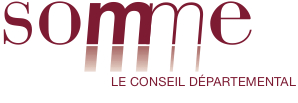 une scene au college BILAN 2023-2024Spectacles2 - Bilan qualitatif / commentaires3 – Bilan financier Rappel de la subvention du Département :           € au titre du dispositif « PAC Collégiens 80 de Niveau 1 Une scène au collège » pour l’année 2023-2024.« Je sollicite le versement de la subvention allouée par le Conseil départemental de la Somme au titre du dispositif « PAC de Niveau 1 Une scène au collège » pour l’année………………………. »Date et cachet et signature du chef d’établissement :COMPAGNIE / TITRE DU SPECTACLEDATENOMBRE D’ELEVESSpectacle 1 :Spectacle 2 :Spectacle 3 :PRODUITS / RECETTESPRODUITS / RECETTESCHARGES / DEPENSESCHARGES / DEPENSESDépartement :€ Spectacle 1 :€ TTCCollège :€Spectacle 2 :€ TTCSpectacle 3 : € TTCTOTAL :€TOTAL :€